REVISED INTERVIEW PROGRAMME FOR THE MONTH OF MAY, 2024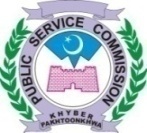 PANEL-I
PANEL-II
PANEL-III
PANEL-IV
         BY ORDER OF THE HON’BLE CHAIRMAN NOTE:       i. No change in this schedule will be made without approval of the Hon’ble Chairman PSC.ii. Concerned Assistants and Superintendents shall issue interview call letters to all eligible candidates 15 days before interviews as per our Regulation No. 27(a). 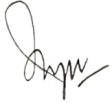              DIRECTOR RECRUITMENTMAY, 2024MAY, 2024MAY, 2024MAY, 2024MAY, 2024Post(s)Advt. No.CandidatesDealing SupdtMTWTHF---23(B.F)(78) Assistant Public Prosecutors (BPS-17) in Home & Tribal Affairs Department.Continue………04.2022Sr. 60Total=32710 daily 08 on Friday (327-210)Balance=117Mr. Midrar Ullah678910(B.F)(78) Assistant Public Prosecutors (BPS-17) in Home & Tribal Affairs Department.Continue………04.2022Sr. 60Total=32710 daily 08 on Friday (327-210)Balance=117Mr. Midrar Ullah1314151617(B.F)(78) Assistant Public Prosecutors (BPS-17) in Home & Tribal Affairs Department.Continue………04.2022Sr. 60Total=32710 daily 08 on Friday (327-210)Balance=117Mr. Midrar Ullah2021222324(B.F)(78) Assistant Public Prosecutors (BPS-17) in Home & Tribal Affairs Department.Continue………04.2022Sr. 60Total=32710 daily 08 on Friday (327-210)Balance=117Mr. Midrar Ullah2728293031(B.F)(78) Assistant Public Prosecutors (BPS-17) in Home & Tribal Affairs Department.Continue………04.2022Sr. 60Total=32710 daily 08 on Friday (327-210)Balance=117Mr. Midrar UllahMTWTHF---23(B.F)(76) Female Subject Specialist Chemistry (BPS-17) in Elementary & Secondary Education Department.09/2021Sr. 10Total=4110 daily 08 on Friday Mr. Hazrat Khan Afridi678910(B.F)(76) Female Subject Specialist Chemistry (BPS-17) in Elementary & Secondary Education Department.09/2021Sr. 10Total=4110 daily 08 on Friday Mr. Hazrat Khan Afridi131415--(04) Assistant Director (Litigation) (BPS-17) in Environmental Protection Agency.04/2022Sr. 07Total=2610 daily Mr. Hazrat Khan Afridi---1617(02) Assistant Administrator/ District Zakat Officer (BPS-17) in Zakat & Usher Department.01/2022Sr. 49Total=1308 daily07 on FridayMr. Noor Muhammad20----(01) Chemist (BPS-17) in Sports Department.01/2022Sr. 4805 in allMr. Hazrat Khan Afridi20----(01) Assistant Director (Legal) (BPS-17) in Transport & Mass Transit.04/2022Sr. 7605 in allMr. Javed-2122--(05) Community Development Officer (BPS-16) in Forestry, Enviroment & Wildlife Department.02/2022Sr. 09Total=1809 dailyMr. Hazrat Khan Afridi---23-(01) Research Officer (BPS-17) in Provincial Inspection Team.04/2022Sr. 7305 in allMr. Mir Nawaz Khan----24(01) Forest Ranger (BPS-16) (Minority Quota Leftover in Forestry, Environment & Wildlife Department.04/2022Sr. 1201 in allMr. Hazrat Khan Afridi27----(02) Junior Instructor Forestry (BPS-16) in I&HRD&M (Forestry, Envir. & Wildlife Deptt).05/2022Sr. 1310 in allMr. Hazrat Khan Afridi-2829--(02) Instructor Forestry (BPS-17) in I&HRD&M (Forestry, Envir. & Wildlife Deptt).05/2022Sr. 09Total=1208 daily04 on FridayMr. Hazrat Khan AfridiMTWTHF---23(B.F)(81) Headmistress (BPS-17) in Elementary & Secondary Education Department.07/2021,Sr. 02Total=0310 daily 08 on Friday Mr. Aslam Mir6789-(35) Town Planners (BPS-17) in Local Govt, Election & Rural Development Department.Continue………02/2022Sr. 18Total=12510 daily 08 on Friday(125-40)Balance=85Mr. Javed----10 (81) Headmistress (BPS-17) in Elementary & Secondary Education Department.07/2021,Sr. 02Total=9610 daily 08 on Friday Mr. Aslam Mir1314151617 (81) Headmistress (BPS-17) in Elementary & Secondary Education Department.07/2021,Sr. 02Total=9610 daily 08 on Friday Mr. Aslam Mir202122-- (81) Headmistress (BPS-17) in Elementary & Secondary Education Department.07/2021,Sr. 02Total=9610 daily 08 on Friday Mr. Aslam Mir---23-(01) Assistant Research Officer (BPS-17) in ST&IT Department.09/2021Sr. 5907 in allMr. Hazrat Khan Afridi----24(01) Assistant Director (Administration) (BPS-17) in Commissionerate of Mines Labour Welfare, KP.03/2021,Sr. 7706 in allMr. Javed27----(01) Lecturer in Pak Study (BPS-17) in Health Department.09/2021Sr.4409 in allMr. Tanveer Musharaf-28293031(04) Assistant Director Labour (BPS-17) in Directorate of Labour.01/2022Sr. 36Total=2908 daily05 on FridayMr. Hazrat Khan AfridiMTWTHF---23(01) Senior Registrar Orthopedics (BPS-18) in Saidu Medica College Swat.04/2022Sr. 22Total=1308 daily05 on FridayMr. Tanveer Musharaf6----(01) Senior Registar Orthopedics (BPS-18) in Timergara Medical College (Dir Lower).04/2022Sr. 3609 in allMr. Tanveer Musharaf-7---(02) Senior Registrar Gynaecology (BPS-18) in Timergara Medical College (Dir Lower).04/2022Sr. 3605 in allMr. Tanveer Musharaf-7---(01) Senior Registrar Cardiology (BPS-18) in Saidu Medical College Swat.04/2022Sr. 2302 in allMr. Tanveer Musharaf--8910(B.F)(69) Male Subject Specialist Mathematics (BPS-17) in Elementary & Secondary Education Department.Continue………09/2021Sr. 11Total=41810 daily 08 on Friday (07 candidates on 13th)Mr. Alam Zeb13----(B.F)(69) Male Subject Specialist Mathematics (BPS-17) in Elementary & Secondary Education Department.Continue………09/2021Sr. 11Total=41810 daily 08 on Friday (07 candidates on 13th)Mr. Alam Zeb13----(B.F)(36) Male ASDEOs/ ADEOs (BPS-16) in Elementary & Secondary Education Department.07/2021,Sr. 0403 in allMr. Noor Muhammad-14151617(69) Male Subject Specialist Mathematics (BPS-17) in Elementary & Secondary Education Department.Continue………09/2021Sr. 11Total=41810 daily 08 on Friday (418-172)Balance=246Mr. Alam Zeb2021222324(69) Male Subject Specialist Mathematics (BPS-17) in Elementary & Secondary Education Department.Continue………09/2021Sr. 11Total=41810 daily 08 on Friday (418-172)Balance=246Mr. Alam Zeb2728293031(69) Male Subject Specialist Mathematics (BPS-17) in Elementary & Secondary Education Department.Continue………09/2021Sr. 11Total=41810 daily 08 on Friday (418-172)Balance=246Mr. Alam Zeb